World Traveller_________’s PassportP4 - P7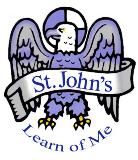 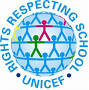 World Traveller Details: Surname:  		______________ First name: 		______________ Nationality:  		______________ Date of Birth: 		______________ Place of Birth:  	______________What did you learn? Country__________________________What did you learn? Country__________________________What did you learn? Country__________________________What did you learn? Country__________________________What did you learn? Country__________________________What did you learn? Country__________________________What did you learn? Country__________________________What did you learn? Country__________________________Cook School Write the recipe for the food you made in the Cook School.What is it called?  _____________________________Did you like it? 			Yes/NoWould you make it again?     	Yes/NoHello!How many languages can you say hello in?Evaluation      What did you think of Around the World Week?Rate out of 10Which country did you most enjoy learning about?     _____________________________Has this week helped you to think about children in other countries?      Yes/NoWhich Rights (Articles) has this week helped you with? ________________________________________________________________________Well done! You are a world traveller! Travel the world with St John’s Primary School, BarrheadandThe ESOL Students of East Renfrewshire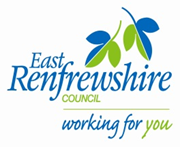 Passport stampDraw the flagWhat I found outWhat I found outPassport stampDraw the flagWhat I found outWhat I found outPassport stampDraw the flagWhat I found outWhat I found outPassport stampDraw the flagWhat I found outWhat I found outPassport stampDraw the flagWhat I found outWhat I found outPassport stampDraw the flagWhat I found outWhat I found outPassport stampDraw the flagWhat I found outWhat I found outPassport stampDraw the flagWhat I found outWhat I found outLanguageHow to say hello!12345678910